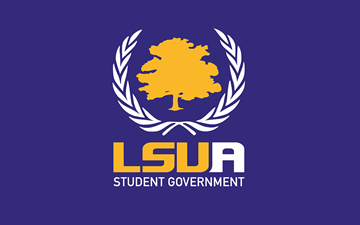    General Assembly Meeting MinutesSpring SessionMarch 26th, 2019Ball RoomGeneral Assembly Attendance: Executive Board: President Brazzel, Vice President Walls, Executive Secretary Devon Deville, and Treasurer BarrSenators: Adams, Rogers, and Aguilera. Absent: Fruge, Sanders, Morris, and Gallow.Advisor Attendance:	Haylee Malone Guest Attendance:   	Twyla Dobbins, Dionnae Lamar, Andrew Griffin, Mar’krisseanna Span, Trenece Robertson.Call to OrderPresident Brazzel calls the meeting to order at 3:15 p.m. Executive ReportWelcomeRoll Call/QuorumRoll call yields 6 of 11 voting members; Quorum is established.President’s ReportDragon Boat – Malone speaks about the race. There will be a student group. This gets LSUA’s name out there. Student life needs $2,500 and will be an SG Sponsorship event. Aguilera moves to open discussion and Walls seconds. Staff will pay their own way.  The motion passes with Election – President goes over election rules. We will have multiple election places. China Relief- 5 students going to China. Applying for individual relief of $500. Deville moves to approve the relief for up to $500 and Adams seconds. Motion passes with 5 ayes, 0 nays, and with 1 abstention. Zeta Phi Sorority- They will be having an Easter egg hunt on April 9th for students. They will be putting prizes in the hidden eggs. They are requesting $ 200 for the event. Aguilera moves to discuss and Adams seconds. Adams moves to approve the $ 200 and Walls seconds. The motion passes with 6 ayes, 0 nays, and with 0 abstentions. Inauguration- There will be an informal inauguration on Monday April 9th and 5:30. Brazzel suggest $ 400 and Deville moves to approve and Aguilera seconds. The motion passes with 6 ayes, 0 nays, and with 0 abstentions. Starbucks- Needs more guidelines. Minutes- Minutes are approved with 4 ayes, 0 nays, and with 0 abstentions. Vice President’s ReportCommittee ReportsAdjournment- Meeting Adjourned at 4:06Minutes transcribed by Executive Secretary Devon Deville.